ЗАКЛЮЧЕНИЕна отчет об исполнении бюджета сельского поселения Назаровка муниципального района Клявлинский Самарской области за 1 полугодие 2022 годаст. Клявлино                                                                                             от 16.08.2022 г.Заключение на отчет «Об исполнении бюджета сельского поселения Назаровка муниципального района Клявлинский Самарской области за 1 полугодие 2022 года» (далее - Заключение) подготовлено Счетной палатой муниципального района Клявлинский Самарской области в соответствии с требованиями пункта 2 статьи 157, статьи 264.2, 268.1 Бюджетного кодекса Российской Федерации, пунктом 1 статьи 8 положения «О Счетной палате муниципального района Клявлинский Самарской области», Соглашением о передаче  Счетной палате муниципального района Клявлинский Самарской области полномочий контрольно-счетного органа сельского поселения по осуществлению внешнего муниципального финансового контроля, Стандартом внешнего муниципального финансового контроля «Проведение оперативного (текущего) контроля за ходом исполнения местного бюджета», пунктом 1.19. плана работы Счетной палаты на 2022 год (с изменениями от 30.05.2022г.). 1. Общие положенияСогласно пункту 5 статьи 264.2 Бюджетного кодекса Российской Федерации отчет об исполнении местного бюджета за 1-й квартал, полугодие и 9 месяцев текущего финансового года утверждается местной администрацией и направляется в соответствующий законодательный (представительный) орган и созданный им орган внешнего государственного (муниципального) финансового контроля. Отчет с приложениями по отдельным показателям исполнения бюджета за 1 полугодие 2022 года утвержден постановлением Администрации сельского поселения Назаровка муниципального района Клявлинский Самарской области (далее сельское поселение) от 27.07.2022 года № 26 и представлен в Собрание представителей сельского поселения и в Счетную палату муниципального района Клявлинский Самарской области. Заключение подготовлено по результатам оперативного анализа и контроля за организацией исполнения бюджета сельского поселения в 2022 году, отчетности об исполнении бюджета за 1 полугодие 2021 года, за 1 полугодие 2022 года.2. Общая характеристика исполнения бюджета за 1 полугодие 2022 года            По итогам за 1 полугодие 2022 года бюджет сельского поселения исполнен по доходам в сумме 5 362,516 тыс. рублей, или 51,4 % к утвержденному годовому плану, расходам – в сумме 5 410,670 тыс. рублей, или 50,2 % к годовым назначениям уточненной бюджетной росписи, с превышением расходов над доходами в сумме 48,154 тыс. рублей.3. Исполнение доходной части бюджета            Исполнение бюджета сельского поселения за первое полугодие 2022 года по доходам составило 5 362,516 тыс. рублей или 51,4 % от утвержденных годовых назначений. По сравнению с аналогичным периодом 2021 года объем доходов в суммовом выражении уменьшился на 77,250 тыс. рублей или на 1,4 %.  Данные по поступлению доходов в бюджет сельского поселения отражены в таблице №1: Таблица №1 (тыс. руб.)Налоговые и неналоговые доходы поступили в сумме 1 255,918 тыс. рублей или 40,4 % от плана. По сравнению с 1 полугодием 2021 года уменьшение доходов составило 31,461 тыс. рублей или на 2,4 %.            Налоговые доходы составили 936,216тыс. рублей или 36,9 % от годовых назначений. По сравнению с аналогичным периодом 2021 года, налоговые поступления уменьшились на 5,2 % или в общей сумме на 50,891 тыс. рублей, в том числе:- единый сельскохозяйственный налог на 345,943 тыс. рублей или на 99,5 %;- налог на имущество физических лиц на 4,280 тыс. рублей или на 74,1 %.Увеличились поступления:- налог на доходы физических лиц на 53,522 тыс. рублей или на 64,9 %;- акцизы по подакцизным товарам (продукции)производимым на территории РФ на 108,052 тыс. рублей или на 21,9 %;- земельный налог на 137,758 тыс. рублей или на 225,4 %.Исполнение плановых назначений по неналоговым доходам составило 56,1 % от утвержденной суммы или 319,702 тыс. рублей. По сравнению с 2021 годом данный показатель увеличился на 19,430 тыс. рублей или на 6,5 %.	Безвозмездные поступления из других уровней бюджетов были исполнены в сумме 4 106,598 тыс. рублей или 56,0 %, от утвержденной суммы (7 335,938 тыс. рублей), и на 45,789 тыс. рублей меньше значения за аналогичный период 2021 года.         Наибольший удельный вес в структуре доходов в 2022 году сельского поселения составляют безвозмездные поступления, которые составили 76,6 % (в 2021 г. – 76,3 %), налоговые и неналоговые доходы 23,4 %, (в 2021г – 23,7 %).             Доходы бюджета сельского поселения, исчисленные в соответствии со статьей 47 Бюджетного кодекса РФ (без субвенций) составили 5 314,916 тыс. рублей при утвержденном значении 10 346,195 тыс. рублей и исполнены на 51,4 %. По сравнению с 1 полугодием 2021 года (5 392,366 тыс. рублей) данный показатель уменьшился на 77,450 тыс. рублей или на 1,4 %.            По итогам отчетного периода, исполнение бюджета сельского поселения по доходам осуществлялось в соответствии с требованиями статьи 218 Бюджетного кодекса РФ.  Уменьшение поступлений общей суммы доходов в отчетном периоде по сравнению с аналогичным периодом 2021 года составило 77,250 тыс. рублей или на 1,4 %, и было обусловлено уменьшением поступлений безвозмездных поступлений на 45,789 тыс. рублей (на 1,1 %), налоговых поступлений на 50,891 тыс.  рублей (на 5,2 %). 4. Исполнение расходной части местного бюджета         Объем расходов за 1 полугодие 2022 года составил 5 410,670 тыс. рублей, по сравнению с 1 полугодием 2021 года увеличился на 518,468 тыс. рублей или на 10,6 %. Плановые назначения отчетного периода исполнены на 50,2 %.  Основные показатели исполнения бюджета по расходам за 1 полугодие отражены в таблице №2:Таблица №2 (тыс. руб.)Финансирование бюджетных ассигнований по разделам и подразделам бюджетной классификации осуществлялось в отчетном периоде не равномерно. Выше среднего уровня (50,2 %) профинансированы бюджетные ассигнования по разделам:- 0700 «Образование» - 73,1 %;- 0400 «Национальная экономика» - 68,7 %;- 1100 «Общегосударственные вопросы» - 51,1 %.По сравнению с аналогичным периодом 2021 года расходы уменьшились по разделам:«Культура, кинематография» на 82,334 тыс. рублей или на 4,0 %.увеличились по разделам:«Общегосударственные вопросы» на 35,560 тыс. рублей или на 3,3 %;«Национальная оборона» на 2,734 тыс. рублей или на 7,7 %;«Национальная безопасность и правоохранительная деятельность» на 15,480 тыс. рублей или на 74,8 %;«Национальная экономика» на 319,957 тыс. рублей или на 52,7 %; «Жилищно-коммунальное хозяйство» на 81,310 тыс. рублей или на 15,4 %;«Образование» на 141,301 тыс. рублей или на 28,4 %;«Физическая культура и спорт» на 4,460 тыс.  рублей или на 7,5 %.	В отчетном периоде бюджет сельского поселения исполнялся по 15 видам (КОСГУ) расходов из утвержденных 15. Наибольший удельный вес – 51,6 % занимают «Иные закупки товаров, работ и услуг для обеспечения государственных (муниципальных) нужд» или 2 793,427 тыс. рублей (код 240), на «Фонд оплаты труда казенных учреждений и взносы по обязательному социальному страхованию» - 918,541 тыс. рублей или 17,0 %  (код 111), на «Иные межбюджетные трансферты» 741,496 тыс. рублей  или 13,7 % (код 540), на «Фонд оплаты труда государственных (муниципальных) органов и взносы по обязательному социальному страхованию» - 537,559 тыс. рублей или 9,9 %, (код 121), на «Взносы по обязательному социальному страхованию на выплаты по оплате труда работников и иные выплаты работникам учреждений» - 261,288 тыс. рублей или 4,8 % (код 119), на «Взносы по обязательному социальному страхованию на выплаты денежного содержания и иные выплаты работникам государственных (муниципальных) органов» - 153,826 тыс. рублей или 2,8 % (код 129).5. Исполнение муниципальных программОбщий объем бюджетных ассигнований на реализацию 2-х муниципальных программ сельского поселения на 2022 год утвержден в сумме 10 780,527 тыс. рублей, что составляет 100 % от общего объема утвержденных расходов бюджета. Исполнение программных расходов в 1-м полугодие 2022 года составило 5 410,670 тыс. рублей или 50,2 % годового назначения.            Сведения об исполнении расходов в разрезе муниципальных программ представлены в таблице №3.Таблица №3 (тыс. руб.)            Общий объем неисполненных бюджетных ассигнований по всем муниципальным программам составил 5 369,857 тыс. рублей или 49,8 %.6. Резервные фонды            Решением о бюджете сельского поселения на 2022 год резервный фонд утвержден в сумме 40,000 тыс. рублей, что соответствует пункту 3 статьи 81 Бюджетного кодекса РФ, согласно которому размер резервных фондов исполнительных органов государственной власти (местных администраций) не может превышать 3% общего объема расходов. Исполнение по расходованию резервного фонда составило 0,000 тыс. рублей. Средства резервного фонда не были израсходованы в связи с отсутствием в течении 1 полугодия 2022 года чрезвычайной ситуации.7. Муниципальный долгМуниципальный долг сельского поселения, решением о бюджете на 2022 год не устанавливался.8. Анализ дебиторской и кредиторской задолженности            Согласно данным Сведений по дебиторской и кредиторской задолженности (ф. 0503169) по состоянию на 01.07.2022 года имеется дебиторская задолженность в общей сумме 13 889,122 тыс. рублей, задолженность на 01.07.2022 года по сравнению на 01.01.2022г. увеличилась на 13 734,738 тыс. рублей, в том числе просроченная 192,201 тыс. рублей.            В состав текущей дебиторской задолженности по состоянию на 01.07.2022 года также входит:            -  счет 020511000 «Расчеты с плательщиками налогов» - 192,200 тыс. рублей;            - счет 020521000 «Расчеты по доходам от операционной аренды» - 36,647 тыс. рублей (доходы от сдачи в аренду имущества, находящегося в оперативном управлении органов управления сельских поселений и созданных ими учреждений (за исключением имущества муниципальных бюджетных и автономных учреждений);            - счет 020523000 «Расчеты по доходам от платежей при пользовании природными ресурсами» - 213,483 тыс. рублей (доходы, получаемые в виде арендной платы, а также средства от продажи права на заключение договоров аренды за земли, находящиеся в собственности сельских поселений (за исключением земельных участков муниципальных бюджетных и автономных учреждений);            - счет 020551000 «Расчеты по поступлениям текущего характера от других бюджетов бюджетной системы Российской Федерации» - 4 699,002 тыс. рублей (дотации бюджетам сельских поселений на выравнивание бюджетной обеспеченности из бюджетов муниципальных районов, прочие межбюджетные трансферты, передаваемые бюджетам сельских поселений, субвенции бюджетам сельских поселений на осуществление первичного воинского учета органами самоуправления поселений, муниципальных и городских округов, межбюджетные трансферты, передаваемые бюджетам сельских поселений, из бюджетов муниципальных районов на  осуществление  части полномочий по решению вопросов  местного значения в соответствии с заключенными соглашениями).            - счет 020561000 «Расчеты по поступлениям капитального характера от других бюджетов бюджетной системы Российской Федерации» - 8 747,790 тыс. рублей (субсидии бюджетам сельских поселений на развитие сети учреждений культурно-досугового типа).            По состоянию на 01.07.2022 года: кредиторская задолженность составила 231,822 тыс. рублей. Объем кредиторской задолженности по сравнению с началом года уменьшился на 299,292 тыс. рублей. Просроченная кредиторская задолженность отсутствует.            Наибольший удельный вес в общей сумме кредиторской задолженности по состоянию на 01.07.2022 года составляют расчеты по доходам (счет 020500000) в сумме 231,822 тыс. рублей или 100 % от общей суммы задолженности в том числе:            - 205 11 000 – 231,822 тыс. рублей (расчеты с плательщиками налогов).            Кредиторская задолженность на 01.07.2022 года по другим счетам отсутствует.  Остаток по счету 40140000 «доходы будущих периодов» составляет 10 763,953 тыс. рублей.9.  Выводы1. Бюджет сельского поселения за 1 полугодие 2022 года исполнен:            по доходам –  5 362,516 тыс. рублей или на 51,4 % от утвержденного годового бюджета;            по расходам – 5 410,670 тыс. рублей или на 50,2 % от утвержденного годового бюджета;            с дефицитом –  48,154 тыс. рублей.2. При проверке соответствия бюджетных назначений, утвержденных решением Собрания представителей сельского поселения Назаровка муниципального района Клявлинский Самарской области бюджетным назначениям, отраженным в квартальном отчете, расхождений с формой 0503117 «Отчет об исполнении бюджета» не выявлено.3. Бюджет сельского поселения Назаровка муниципального района Клявлинский Самарской области формировался преимущественно за счет безвозмездных поступлений. Доля безвозмездных поступлений в общем объёме доходов составила 4 106,598 тыс. рублей или 76,6 %, доля налоговых и неналоговых поступлений составила 1 255,918 тыс. рублей или 23,4 %. При уточненных бюджетных назначениях в размере 7 335,938 тыс. рублей безвозмездные поступления исполнены на 56,0 %. 4. Производственный анализ исполнения налоговых и неналоговых доходов бюджета за 1 полугодие 2022 года показывает, что поступления составили 1 255,918 тыс. рублей или 40,4 % к уточненным плановым назначениям (3 105,427 тыс. рублей).5. При утвержденных бюджетных назначениях в размере 10 780,527 тыс. рублей, исполнение бюджета по расходам составило 5 410,670 тыс. рублей или 50,2 % от бюджетных назначений. Неисполненные бюджетные ассигнования составили 5 369,857 тыс. рублей.6. В структуре расходов отчета об исполнении бюджета сельского поселения за 1 полугодие 2022 года наибольший удельный вес занимают следующие направления расходов:    1. Культура и кинематография – 36,6 % или 1 978,934 тыс. рублей;    2. Общегосударственные вопросы – 20,7 % или 1 117,526 тыс. рублей;      3. Национальная экономика – 17,1 % или 926,958 тыс. рублей;    4. Образование -   11,8 % или 639,119 тыс. рублей;    5. Жилищно-коммунальное хозяйство – 11,3 % или 609,717 тыс. рублей.Ниже других подразделов функциональной классификации расходов бюджета исполнены расходы по подразделам:1. Национальная безопасность и правоохранительная деятельность – 36,170 тыс. рублей или 0,7 %.7. Кассовое исполнение бюджета сельского поселения по расходам, предусмотренным на реализацию муниципальных программ составило 5 410,670 тыс. рублей или 50,2 % сводной бюджетной росписи. 8. По состоянию на 01.07.2022 года дебиторская задолженность (за исключением счетов бюджетного учета 205 51 000 «Расчеты по поступлениям текущего характера от других бюджетов бюджетной системы Российской Федерации») и 205 61 000 «Расчеты по поступлениям капитального характера от других бюджетов бюджетной системы Российской Федерации») составила 442,330 тыс. рублей и увеличилась на 287,946 тыс. рублей или на 186,5 %. 9. По состоянию на 01.07.2022 года кредиторская задолженность составила 231,822 тыс. рублей и уменьшилась на 299,292 тыс. рублей или на 56,4 %.Наибольший объем кредиторской задолженности сложился в основном по счету:счет 205 00 000 «Расчеты по доходам» составил 231,822 тыс. рублей или 100 % общего объема кредиторской задолженности.10. Исполнение по расходованию резервного фонда составило 0,000 тыс. руб. Средства резервного фонда не были израсходованы в связи с отсутствием в течении 1 полугодия 2022 года чрезвычайной ситуации. 11. Муниципальный долг сельского поселения, решением о бюджете на 2022 год не устанавливался.10. Предложения:            1. Собранию представителей сельского поселения Назаровка муниципального района Клявлинский Самарской области:        - Принять к сведению отчет об исполнении местного бюджета за 1 полугодие 2022 года.            2. Направить заключение Счетной палаты муниципального района Клявлинский Самарской области на отчет об исполнении бюджета сельского поселения Назаровка муниципального района Клявлинский Самарской области за 1 полугодие 2022 года Главе сельского поселения Назаровка муниципального района Клявлинский Самарской области.ПредседательСчетной палаты муниципального района Клявлинский Самарской области                                                                              Л.Ф. Синяева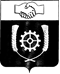 СЧЕТНАЯ ПАЛАТАМУНИЦИПАЛЬНОГО РАЙОНА КЛЯВЛИНСКИЙСАМАРСКОЙ ОБЛАСТИ446960, Самарская область, Клявлинский район, ст. Клявлино, ул. Октябрьская д. 60, тел.: 2-10-64, e-mail: spklv@yandex.comНаименование показателяИсполнено1 полугодие 20212022 год2022 год2022 год1 полугодие2022 к1 полугодию 2021%Отклонение 1 полугодие 2022 и1 полугодие 2021Наименование показателяИсполнено1 полугодие 2021План на годИсполнено1 полугодие 2022% исполнения1 полугодие2022 к1 полугодию 2021%Отклонение 1 полугодие 2022 и1 полугодие 2021Налоговые и неналоговые доходы1 287,3793 105,4271 255,91840,497,6- 31,461Налоговые поступления987,1072 535,595936,21636,994,8- 50,891Налог на доходы физических лиц82,506187,895136,02872,4164,953,522Акцизы по подакцизным товарам (продукции), производимым на территории РФ493,4691110,700601,52154,2121,9108,052Единый сельскохозяйственный налог344,227355,000- 1,7160,00,5- 345,943Налог на имущество физических лиц5,77964,0001,4992,325,9- 4,280Земельный налог 61,126818,000198,88424,3325,4137,758Неналоговые поступления300,272569,832319,70256,1106,519,430Доходы  от сдачи в аренду имущества, находящегося  в оперативном управлении органов управления  сельских поселений и созданных ими учреждений (за исключением  имущества муниципальных бюджетных и автономных учреждений)252,307539,095288,96553,6114,536,658Доходы поступающие в порядке возмещения расходов, понесенных в связи с эксплуатацией имущества сельских поселений47,96530,73730,737100,064,1- 17,228Безвозмездные поступления4 152,3877 335,9384 106,59856,098,9- 45,789Дотации на выравнивание бюджетной обеспеченности818,8351 190,2551 190,255100,0145,4371,420Субвенции бюджетам сельских поселений на осуществление первичного воинского учета на территориях, где отсутствуют военные комиссариаты47,40095,17047,60050,0100,40,200Межбюджетные трансферты, передаваемые бюджетам сельских поселений из бюджетов муниципальных районов на осуществление части полномочий по решению вопросов местного значения в соответствии с заключенными  соглашениями460,400762,399559,00073,3121,498,600Прочие межбюджетные трансферты, передаваемые бюджетам сельских поселений2 809,3445 288,1142 309,74343,782,2- 499,601Поступления от денежных пожертвований, предоставляемых физическими лицами получателям средств бюджетов сельских поселений16,4080,0000,0000,00,0- 16,408Итого 5 439,76610 441,3655 362,51651,498,6- 77,250Итого без субвенций5 392,36610 346,1955 314,91651,4 98,6- 77,450 Р РПНаименование показателяИсполнено1 полугодие 20212022 год2022 год2022 годОтклонение 1 полугодие 2022 и1 полугодие 20211 полуг.2022 1 полуг. 2021% Р РПНаименование показателяИсполнено1 полугодие 2021План на годИсполнено1 полугодие 2022% исполненияОтклонение 1 полугодие 2022 и1 полугодие 20211 полуг.2022 1 полуг. 2021%0100Общегосударственные вопросы1 081,9662 188,4131 117,52651,135,560103,30200Национальная оборона35,56295,17038,29640,22,734107,70300Национальная безопасность и правоохранительная деятельность20,690105,18836,17034,415,480174,80400Национальная экономика607,0011 349,862926,95868,7319,957152,70500Жилищно-коммунальное хозяйство528,4071 216,471609,71750,181,310115,40700Образование497,818874,775639,11973,1141,301128,40800Культура, кинематография2 061,2684 822,7481 978,93441,0- 82,33496,01100Физическая культура и спорт59,490127,90063,95050,04,460107,5ИТОГО4 892,20210 780,5275 410,67050,2518,468110,6Наименование программыУтвержденные бюджетные назначения на2022 годИсполнено, 1 полугодие2022 годаПроцент исполнения, (%)Муниципальная программа «Модернизация и развитие автомобильных дорог общего пользования местного значения в границах населенных пунктов сельского поселения Назаровка муниципального района Клявлинский Самарской области на 2018-2025 годы»1 349,862926,95868,7Муниципальная программа «Развитие органов местного самоуправления и решение вопросов местного значения сельского поселения Назаровка муниципального района Клявлинский Самарской области на 2018-2025 годы»9 430,6654 483,71247,5Итого по программам 100 %10 780,5275 410,67050,2Всего расходов10 780,5275 410,67050,2